V 4 – Meine eigene kleine Kläranlage (ein Bodenfliter)Materialien: 		Plastikflasche (1,5 L), Steine, Kies, Sand, Kaffeefilter.Chemikalien:		Aktivkohle, ModellschmutzwasserDurchführung: 		Zu Beginn werden die Steine, der Kies und der Sand unter laufendem Wasser solange gewaschen, bis sich kein Schmutz mehr abscheidet. Dann wird der obere Teil der Plastikflasche abgetrennt. In den Deckel wird ein Loch gebohrt. Ein Stück Filterpapier wird zurechtgeschnitten, sodass es in den Deckel gelegt werden kann. Auf den Filter wird etwas Aktivkohle platziert. Anschließend wird je eine Schicht mit Sand, Kies und Steinen in den Flaschenkopf gegeben. Die Flasche wird auf einem Becherglas platziert. Nun kann langsam schmutziges Wasser in die Flasche gefüllt werden. Beobachtung:		Das Schmutzwasser fließt langsam durch den Filter und tropft in das Becherglas. Das Wasser im Becherglas ist viel klarer als das verwendete Schmutzwasser.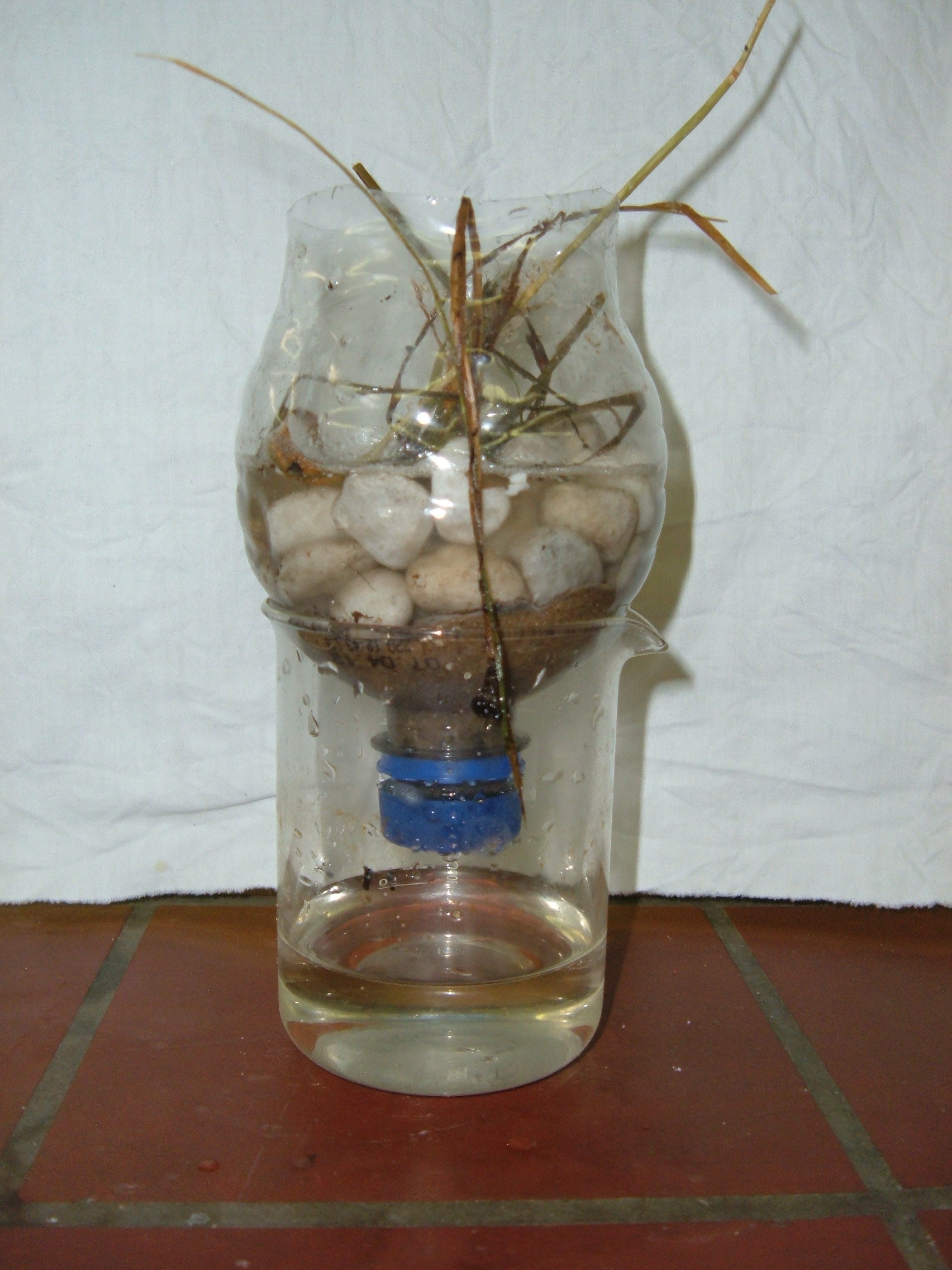 Abb. 5 –. Bodenfilter in PlastikflascheDeutung:		Das Wasser passiert die einzelnen Schichten von grob nach fein. Während größere Verunreinigungen bereits in der ersten Schicht abgefangen werden, werden kleinere Bestandteile in den feineren Filterschichten abgetrennt.Literatur:	Regionaler Zweckverband Wasserversorgung Bereich Lugau-Glauchau(kein Datum)  http://www.wasser-aqualino.de/uploads/media/Arbeitsblatt_Experiment_Filteranlage.pdf (Zuletzt abgerufen am 30.09.2012, 20.00Uhr) 